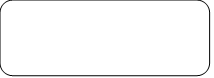 Oświadczenie o posiadaniu dokumentacji techniczno-ruchowej sprzętu oraz OC i NNWŚWIADCZENIE USŁUGI SAMOCHODEM CIĘŻAROWYM Z HYDRAULICZNYM DŹWIGIEM SAMOCHODOWYM h = 10m ORAZ h=16m O MOCY MIN. 300kW i TRZYSTRONNYM WYWROTEM SKRZYNI ŁADUNKOWEJ Z OPERATOREMoświadczamy, iż Posiadamy / nie posiadamy dokumentacji techniczno – ruchowej sprzętu oraz OC i NNW……………………..dnia……………………………			…………………………………………………										podpis 			* niepotrzebne skreślić